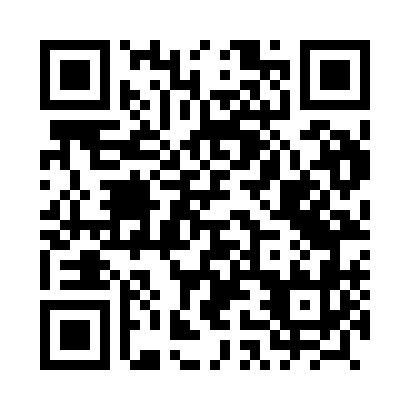 Prayer times for Prady, PolandWed 1 May 2024 - Fri 31 May 2024High Latitude Method: Angle Based RulePrayer Calculation Method: Muslim World LeagueAsar Calculation Method: HanafiPrayer times provided by https://www.salahtimes.comDateDayFajrSunriseDhuhrAsrMaghribIsha1Wed2:335:1412:455:548:1810:482Thu2:325:1212:455:568:1910:503Fri2:315:1012:455:578:2110:514Sat2:315:0812:455:588:2310:525Sun2:305:0612:455:598:2510:526Mon2:295:0412:456:008:2610:537Tue2:285:0312:456:018:2810:548Wed2:275:0112:456:028:3010:559Thu2:274:5912:456:038:3110:5510Fri2:264:5712:456:048:3310:5611Sat2:254:5612:456:058:3510:5712Sun2:254:5412:456:068:3710:5713Mon2:244:5212:456:078:3810:5814Tue2:234:5012:456:088:4010:5915Wed2:234:4912:456:098:4111:0016Thu2:224:4712:456:108:4311:0017Fri2:214:4612:456:118:4511:0118Sat2:214:4412:456:118:4611:0219Sun2:204:4312:456:128:4811:0220Mon2:204:4112:456:138:4911:0321Tue2:194:4012:456:148:5111:0422Wed2:194:3912:456:158:5211:0423Thu2:184:3712:456:168:5411:0524Fri2:184:3612:456:178:5511:0625Sat2:174:3512:456:178:5611:0626Sun2:174:3412:456:188:5811:0727Mon2:174:3312:466:198:5911:0828Tue2:164:3212:466:209:0011:0829Wed2:164:3112:466:219:0211:0930Thu2:164:3012:466:219:0311:0931Fri2:154:2912:466:229:0411:10